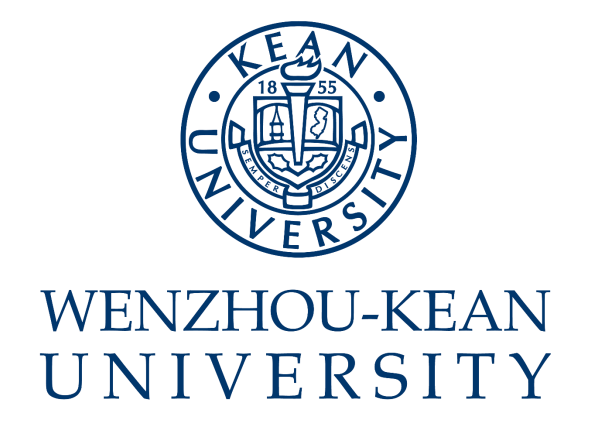 DEGREE APPLICATION FORMFor Undergraduates of2024 2nd Batch (2024 Spring)Please write your name as it should appear on your diploma.Name__________________________________________________________________________________Kean ID#: ___________________________                    Cell phone__________________________________ KU Email  ________________________________         WKU Email________________________________I, the undersigned students, herewith petition the faculty of Wenzhou-Kean University to award the:□ B.A. Degree       □ B.S. Degree      □ B.F.A. Degree        □ B.I.D. Degre  □  Other ___________________________Major_________________________________________________________________________________________________ Student’s Signature   _________________________________       Date   _________________________Office Use OnlyCollege / Chinese Curricula CenterComments:Dean or Designee’s Signature(Seal of College \ Chinese Curricula Center)